Фотография в электронном виде, предпочтительно сделанная в фотосалоне. Требование к фото:Формат фотографии:JPEGШирина от 600 до 1200 пикселей/ 30 миллиметровВысота от 600 до 1200 пикселей/ 40 миллиметровРазмер файла до 1 МБРазрешение не ниже 600 dpiПлощадь лица от 60 до 80%      2. Дополнительная информация к формированию изображенияРасположение строго анфас, без поворотовВзгляд прямо в объективНейтральное выражение лицаГлаза открыты и ясно видныБез головных уборов и тёмных очковИзображение резкое и чёткоеСредний контраст без глубоких тенейОднотонный белый фон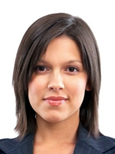 Название фотографии: «Фамилия_Имя_Отчество_Дата рождения» (Иванов_Иван_Иванович_01.01.2000.jpg)*Не допускаются сканы с фотографий, паспортов и другие фотографии, не соответствующие заявленным требованиям.